Игра-путешествие: «День народного единства»Подготовительная группа «Сказка»3 ноября в нашей группе прошло мероприятие, посвященное Дню народного единства с целью расширения представлений детей о народах, населяющих Россию.В ходе мероприятия, которое было проведено в виде путешествия по разным уголкам нашей Родины, дети познакомились с историей возникновения праздника, подвигами наших предков во имя независимости Родины. Ребята узнали о том, как велика, красива и богата ресурсами наша страна. Узнали об историческом прошлом России, закрепили знания о государственных символах. Дети познакомились с народами, населяющими нашу страну, национальными костюмами.Выяснили, что сила России в том, что люди разных национальностей живут в стране дружно, и все они одинаково любят свою Родину - Россию.В результате проделанной работы ребята пришли к осознанию, чтобы мир и дружба были всегда, не должно быть ссор и обид. Мы должны с детства быть дружными, уважать, беречь друг друга, потому что мы – дети одной матери, нашей общей Родины - России.Мы день единства отмечаемРоссии праздник молодой,И всем и каждому желаем,Стране быть верным всей душой!Сильна великая державаСынами, дочерями своими.России не померкнет слава,Пока мы вместе, мы едины!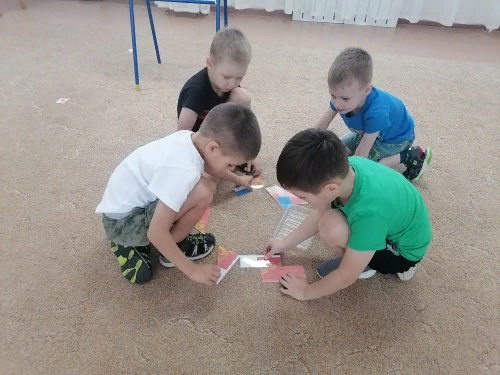 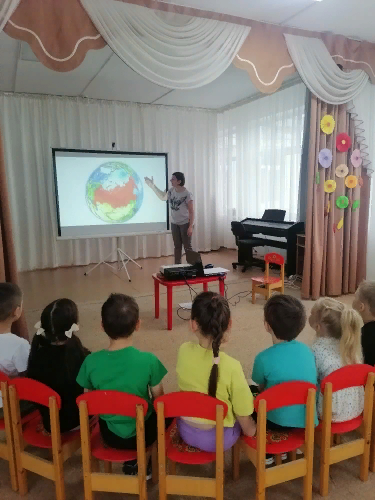 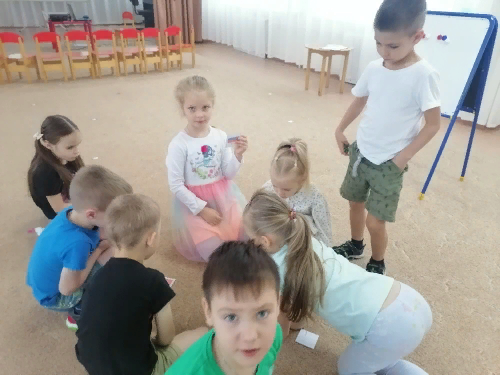 